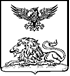 РОВЕНЬСКАЯ ТЕРРИТОРИАЛЬНАЯ ИЗБИРАТЕЛЬНАЯ КОМИССИЯ ПОСТАНОВЛЕНИЕ23 мая 2023 года                              	                                                   №15/58-1  О Программе информационно-разъяснительной деятельности Ровеньской территориальной избирательной комиссии по подготовке и проведению выборов депутатов представительных органов муниципальных образований Ровеньского района пятого созыва в единый день голосования 10 сентября 2023         В соответствии с подпунктом «в» пункта 9 статьи 26 и статьей 45 Федерального закона «Об основных гарантиях избирательных прав и права на участие в референдуме граждан Российской Федерации», частями 4, 6 части 8 статьи 30, статьей 53 Избирательного кодекса Белгородской области, в целях обеспечения гарантий прав граждан Российской Федерации, проживающих на территории Ровеньского района, на получение полной и достоверной информации о выборах, реализации мероприятий, связанных с подготовкой и проведением выборов депутатов Земских, Поселковых собраний поселений пятого созыва, Ровеньская территориальная                                                              избирательная комиссия постановляет:       1. Утвердить Программу информационно-разъяснительной деятельности Ровеньской территориальной избирательной комиссии по подготовке и проведению выборов депутатов представительных органов муниципальных образований Ровеньского района пятого созыва в единый день голосования 10 сентября 2023 года (прилагается).2. Разместить настоящее постановление в информационно - телекоммуникационной сети «Интернет»:- на странице Ровеньской территориальной избирательной комиссии на официальном сайте Избирательной комиссии Белгородской области;- на сайте администрации Ровеньского района в разделе Ровеньская территориальная избирательная комиссия.3. Контроль за выполнением настоящего постановления возложить на председателя Ровеньской территориальной избирательной комиссии Е.В.Макарову       Председатель Ровеньской территориальной     избирательной  комиссии	                     	          Е.В.Макарова     Секретарь Ровеньской территориальной     избирательной комиссии			                      А.В.ЕвтуховаПрограмма информационно-разъяснительной деятельности Ровеньской территориальной избирательной комиссии в период подготовки и проведения выборов депутатовЗемских, Поселковых собраний поселений пятого созываВведениеС целью обеспечения гарантий прав граждан Российской Федерации, проживающих на территории Ровеньского района, на получение полной и достоверной информации о подготовке и проведении выборов депутатов Земских, Поселковых собраний поселений пятого созыва, сроках и порядке совершения избирательных действий, политическими партиями, кандидатами, о законодательстве Российской Федерации, Белгородской области о выборах, а также о применении на выборах технологии изготовления протоколов участковых избирательных комиссий об итогах голосования с машиночитаемым кодом необходима реализация комплекса соответствующих информационно-разъяснительных мероприятий.Для достижения этой цели разработана Программа информационно- разъяснительной деятельности Ровеньской территориальной избирательной комиссии в период подготовки и проведения выборов депутатов Земских, Поселковых собраний поселений пятого созыва (далее – Программа).Программа сформирована с учетом опыта проведения аналогичной работы в ходе проведения предыдущей избирательной кампании, а также практики взаимодействия с избирательными комиссиями (далее – избирательные комиссии) по вопросам информирования участников избирательного процесса в ходе подготовки и проведения выборов в органы местного самоуправления в Белгородской области.Основными задачами Программы являются:разработка, изготовление и распространение информационно- разъяснительных материалов, в том числе через средства массовой информации;обеспечение организаторов выборов необходимыми информационно- разъяснительными материалами;создание эффективной системы взаимодействия с участниками избирательного процесса, с участковыми избирательными комиссиями.Мероприятия Программы распределены по двум основным разделам:организационно-методические мероприятия;использование наружных средств информирования, современных информационных технологий для информирования избирателей.В рамках первого направления планируется проведение серии организационных и информационно-разъяснительных мероприятий для различных категорий участников избирательного процесса в форме обучающих семинаров, заседаний «круглых столов», а также выставок, экскурсий, дней открытых дверей, проведение консультаций и других мероприятий.Большое внимание уделяется ведению постоянной новостной работы – проведению интервью, подготовка и рассылка пресс-релизов в соответствии с медиапланом по подготовке и проведению выборов депутатов Земских, Поселковых собраний поселений пятого созыва.Отдельное внимание уделяется обучению организаторов выборов.Значительный объем работ связан с обеспечением участковых избирательных комиссий необходимыми информационно-разъяснительными материалами, бланками документов для текущей деятельности участковых избирательных комиссий, проведение обучающих семинаров с членами участковых избирательных комиссий с правом решающего голоса.В рамках второго раздела перечня мероприятий Программы основное внимание уделяется разработке и распространению информационно- разъяснительных материалов для избирателей.Ряд мероприятий второго раздела Программы связан с использованием современных информационных технологий для информирования избирателей о ходе подготовки и проведения выборов депутатов Земских, Поселковых собраний поселений пятого созыва, в частности информационно-телекоммуникационной сети общего пользования«Интернет» для размещения информации.Основные ожидаемые результаты реализации Программы:получение гражданами Российской Федерации, проживающими на территории Ровеньского района, полной и достоверной информации о подготовке и проведении выборов депутатов Земских, Поселковых собраний поселений пятого созыва, о выдвинутых кандидатах;повышение активности граждан Российской Федерации, проживающих на территории Ровеньского района, в голосовании на выборах депутатов Земских, Поселковых собраний поселений пятого созыва;обеспечение открытости и гласности деятельности избирательных комиссий по подготовке и проведению выборов депутатов Земских, Поселковых собраний поселений пятого созыва;формирование позитивного отношения в обществе к избирательной системе Российской Федерации, повышение доверия к деятельности организаторов выборов, избирательным комиссиям;использование современных информационных технологий при подготовке и проведении выборов.УТВЕРЖДЕНА                         постановлением Ровеньской территориальной избирательной комиссии                                                         от 23 мая 2023 год года №15/58-1Программа информационно-разъяснительной деятельности Ровеньской территориальной избирательной комиссии в период подготовки и проведения выборов депутатов представительных органов муниципальных образований Ровеньского района пятого созыва№ ппНаименованиеИсполнителиСроки реализации12341. Информационно-разъяснительная, организационно-методическая и издательская деятельность1. Информационно-разъяснительная, организационно-методическая и издательская деятельность1. Информационно-разъяснительная, организационно-методическая и издательская деятельность1. Информационно-разъяснительная, организационно-методическая и издательская деятельность1.1Проведение серии информационно-разъяснительных мероприятий: обучающие семинары по вопросам организации и проведения выборов депутатов Земских, Поселковых собраний поселений пятого созыва (далее – выборы), выставки, встречи в трудовых коллективах, дни открытых дверей в избирательных комиссиях,консультации и другие мероприятияМакарова Е.В.май-сентябрь1.2Осуществление сотрудничества с АНО «Редакция газеты «Ровеньская нива» по вопросам информационного обеспечения выборовМакарова Е.В.июнь-сентябрь1.3Реализация медиаплана в период подготовки и проведения выборовМакарова Е.В.июнь-сентябрь1.4Организация и проведение интервью, презентаций, создание информационных поводов для публикаций в АНО «Редакция газеты «Ровеньская нива», выступлений представителей избирательной комиссии по вопросам подготовки и проведениявыборовМакарова Е.В.июнь-сентябрь1.5Оборудование	во	всех	участковых	избирательных	комиссиях	стендов	с информационно-разъяснительными материалами о выборахМакарова Е.В.Председатели участковых избирательных комиссийиюнь-сентябрь1.6Обучение организаторов выборов и других участников избирательного процесса, в том числе:Макарова Е.В.июнь-сентябрь1.6.1Продолжение проведения дистанционного обучения организаторов выборов на базе системы дистанционного обучения НИУ БелГУ «Пегас»Макарова Е.В.Весь период№ппНаименованиеИсполнителиСроки реализации12341.6.2Обучение	членов	Ровеньской	территориальной	избирательной	комиссии,участковых избирательных комиссий с правом решающего голоса, резерва составов участковых избирательных комиссийМакарова Е.В.июнь-сентябрь1.6.3Организация и проведение выездных обучающих семинаров	в	участковых избирательных комиссиях в период избирательной кампанииМакарова Е.В.июнь-сентябрь1.6.4Организация и проведение семинаров с членами контрольно-ревизионной службы в период избирательной кампанииМакарова Е.В.июнь-август1.6.5Обучение бухгалтера Ровеньской территориальной избирательной комиссииМакарова Е.В.июнь-август1.6.6Организация	и	проведение	цикла	обучающих	семинаров	с	представителями отделений политических партийМакарова Е.В.представители политических партийапрель-август1.6.7Разработка	методических,	информационно-разъяснительных	материалов	дляучастковых избирательных комиссий по вопросам проведения выборовМакарова Е.В.май-сентябрь1.6.8Подготовка информационно-разъяснительных материалов по вопросам разъяснения норм избирательного законодательства на проводимых выборахМакарова Е.В.в период выборов2. Деятельность по использованию наружных средств информирования, средств массовой информации, современных информационных2. Деятельность по использованию наружных средств информирования, средств массовой информации, современных информационных2. Деятельность по использованию наружных средств информирования, средств массовой информации, современных информационных2. Деятельность по использованию наружных средств информирования, средств массовой информации, современных информационных2.1Распространение информационно-разъяснительных материалов различных форматовМакарова Е.В.совместно с администрациями городских, сельских поселенийиюль-сентябрь2.2Создание в АНО «Редакция газеты   «Ровеньская нива» постоянной рубрики«Выборы-2023»Макарова Е.В., АНО «Редакциягазеты «Ровеньская нива» (по согласованию)июнь-сентябрь2.3Размещение информационных материалов по избирательной тематике в АНО«Редакция газеты «Ровеньская нива»Макарова Е.В.совместно с АНО «Редакция газеты «Ровеньская нива»июнь-сентябрь№ппНаименованиеИсполнителиСроки реализации12342.4Проведение информационно-разъяснительных бесед с избирателями при врученииим приглашения для участия в голосовании в каждой семье, в каждом доме, в каждой квартиреМакарова Е.В.,Участковые избирательные комиссииавгуст-сентябрь2.5Разъяснение	порядка	голосования	для	различных	категорий	избирателей,	в учреждениях образования и культуры, в клубах молодых избирателейМакарова Е.В.представители учреждений культуры,образования (по согласованию)август-сентябрь2.6Организация работы   лекторской   группы   при   Ровеньской   территориальнойизбирательной комиссииЧлены лекторской группыиюнь-август2.7Информационное наполнение специального раздела, посвященного выборам на официальном сайте администрации муниципального района «Ровеньский район» в информационно-телекоммуникационной сети «Интернет», в социальных сетях ВКонтакте и ОдноклассникахМакарова Е.В.июнь-сентябрь2.8Информационное сопровождение использования машиночитаемого кода (QR-кода) при составлении итоговых протоколов участковых избирательных комиссийМакарова Е.В.,председатели,секретари участковых избирательных комиссийавгуст-сентябрь2.9О	порядке	организации	и	осуществления	видеорегистрации	(видеофиксации) в избирательных комиссиях на выборахМакарова Е.В.,председатели участковых избирательныхкомиссийавгуст-сентябрь